Муниципальное автономное учреждение дополнительного образования детей «Центр внешкольной работы Бурейского района»Конкурс методических материалов по работе с детьми в сфере пожарной безопасностиНоминация: «Внеклассное мероприятие» Беседа по пожарной безопасности «Что нужно делать при пожаре»(для детей 2-4 классов)                                                                  Подготовила: Аскреткова Анастасия                                                                   Валерьевна, педагог дополнительного                                                                  образования МАУ ДОД ЦВР                                                                      (естественнонаучное направление)                                                                  Бурейского районап. Новобурейский - 2020 г. Беседа по пожарной безопасности «Что нужно делать при пожаре»Цель: познакомить обучающихся с правилами пожарной безопасности, последовательностью действий в случае пожара.Задачи:Обучающие:- расширить представления об огне;- обсудить причины, по которым происходят пожары;- учить умению правильно действовать в случае обнаружения пожара.Развивающие:- развивать речь обучающихся, наблюдательность, познавательные интересы.Воспитательные:- воспитывать взаимопомощь и доброжелательное отношение друг к другу, бережное отношение к своему здоровью.Оборудование: памятки по пожарной безопасности, кроссворд.Ход беседыЗдравствуйте, ребята! Сегодня мы побеседуем о пожарной безопасности.С давних пор огонь стал другом человека. Он освещал людям жилище, отапливал дома в холодное время года. Без огня мы уже не представляем жизни, он нужен повсюду: в домах и школах, на заводах и фабриках, в городах и сёлах. Огонь - друг человека. Но огонь может быть не только другом и помощником человека во всех делах, но и врагом. Это зависит от того, правильно ли используется огонь. Неосторожное обращение с ним наносит непоправимый ущерб людям.А вы знаете, ребята, что такое пожар? Лесной пожар? (Ответы детей).Пожар – это неконтролируемый процесс горения, причиняющий материальный ущерб, опасность жизни и здоровью людей и животных [1].Лесной пожар – это стихийное, неконтролируемое распространение огня по лесным площадям [1].- Ребята, подумайте и назовите, по каким причинам может возникнуть пожар в квартире или доме? В лесу? (Ответы детей).Причины возникновения пожара в квартире или доме: - неисправная электропроводка;- непотушенная сигарета взрослого;- забытый включенный утюг;- детская игра со спичками и др.Причины возникновения пожара в лесу: Естественные (молния и засуха).Антропогенные (человек):- брошенная горящая спичка или окурок;- непотушенный костёр;- оставленные в лесу бутылки и осколки стекла и т.д.В зависимости от того, где распространяется огонь, пожары делятся на низовые, верховые и почвенные.Низовой пожар характеризуется распространением огня по напочвенному покрову. Горит лесной опад, состоящий из мелких ветвей, коры, хвои, листьев; лесная подстилка, сухая трава и травянистая растительность;  живой напочвенный покров из трав, мхов, мелкий подрост и кора в нижней части древесных стволов [2]. При наличии поблизости воды пожар успешно тушится водой. Для этого применяют вёдра, ранцевые опрыскиватели и мотопомпы. Верховой пожар характеризуется горением крон древостоев. Огонь быстро распространяется по всему древостою: от подстилки до крон. Горят отдельные деревья и куртины. Возникновение и развитие верховых пожаров происходит от перехода огня низовых пожаров на кроны хвойных древостоев с низкоопущенными ветвями. Верховой пожар тушат с помощью авиации [2]. Почвенный пожар развивается в результате «заглубления» огня низового пожара в подстилку и торфяной слой почвы, искры от техники [2]. Этот пожар тушится водой. Но вода плохо смачивает сухой торф, поэтому воды нужно очень много.Пожары очень опасны!  Особая опасность лесного пожара  - это близость леса к населённым пунктам. Поэтому вам надо знать основные правила по пожарной безопасности и строго соблюдать их (раздаю памятки по пожарной безопасности):1. Нельзя трогать спички и играть с ними.2. Опасно играть с игрушками и сушить одежду около печи.3. Недопустимо без разрешения взрослых включать электроприборы и газовую плиту.4. Нельзя разводить костры и играть около них.5. Если увидел пожар, сообщи об этом родителям или взрослым, или позвони по телефону «01».Физ. минутка:Чтобы нам добыть огонь,Трём ладонью о ладонь.Вдруг ладошка заискритсяИ бумажка загорится (дети трут ладонью о ладонь).Два хлопка над головой.Два хлопка перед сбой.Две руки за спину спрячемИ на двух ногах поскачем.Влево, вправо наклонисьИ тихонечко садись (дети присаживаются).Разгадаем кроссворд:Вопросы:1. Чем подают воду при пожаре.2. Откуда набирают воду в пожарные машины для тушения пожара.3. Средство тушение огня.4. Светит, но обжигает.5. Бытовой прибор, из-за которого, если он будет оставлен включённым, может произойти пожар.6. Сигнал, издаваемый пожарным автомобилем.7. Средство тушения огня.Разгадали кроссворд, молодцы!Ребята, но если пожар всё-таки возник в квартире или доме, как вы себя поведёте в такой ситуации? (Ответы детей).- Если огонь небольшой, можно попробовать сразу же затушить его, набросив на него плотную ткань, одеяло или вылив кастрюлю воды.- Если огонь сразу не погас, немедленно убегайте из дома в безопасное место. И только после этого позвоните в пожарную охрану по телефону «01» или попросите об этом соседей.- Если не можете убежать из горящей квартиры, сразу же позвоните по телефону «01» и сообщите пожарным точный адрес и номер своей квартиры.- При пожаре дым гораздо опаснее огня. Большинство людей при пожаре погибают от дыма. Если чувствуете, что задыхаетесь, опуститесь на корточки или продвигайтесь к выходу ползком - внизу дыма меньше.- При пожаре никогда не садитесь в лифт. Он может отключиться, и вы задохнётесь.- Ожидая приезда пожарных, не теряйте головы и не выпрыгивайте из окна. Вас обязательно спасут.- Когда приедут пожарные, во всём их слушайтесь и не бойтесь. Они лучше знают, как вас спасти.Если мы увидим, что горит лес, что нужно сделать? (Ответы детей).Правильно, позвонить в пожарную часть и сообщить точное место пожара. Итог беседы:- О чем мы сегодня беседовали?- Какие правила пожарной безопасности вы запомнили?- Что нужно делать при пожаре?Все сегодня молодцы! СПИСОК ИСПОЛЬЗУЕМЫХ ИСТОЧНИКОВ1. https://ru.wikipedia.org/wiki/2. Щетинский Е.А. Спутник руководителя тушения лесных пожаров / Е.А. Щетинский. – М, 2003. – 96 с.Приложение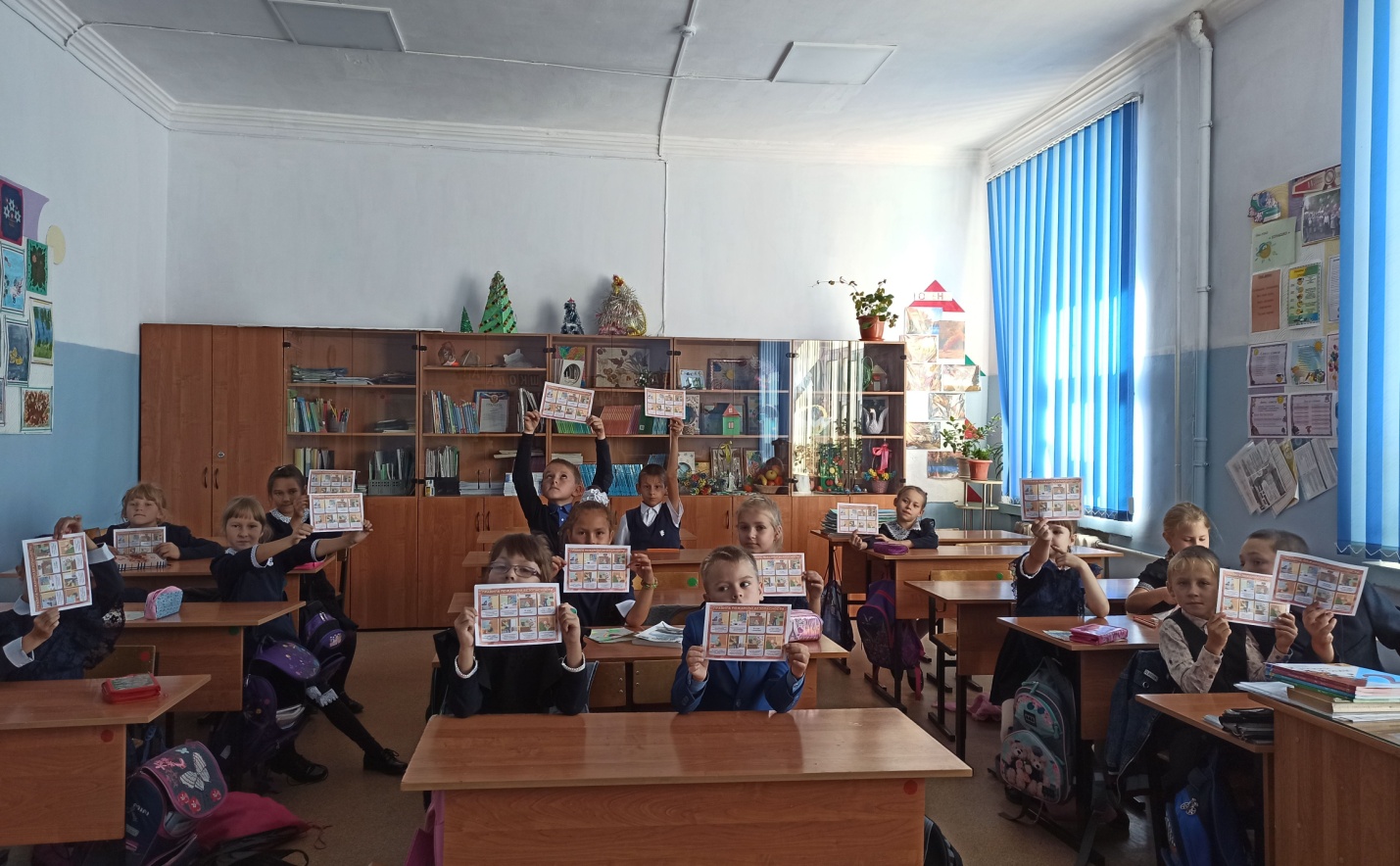 Фото 1. Беседа во 2 классе (в руках у ребят - правила пожарной безопасности)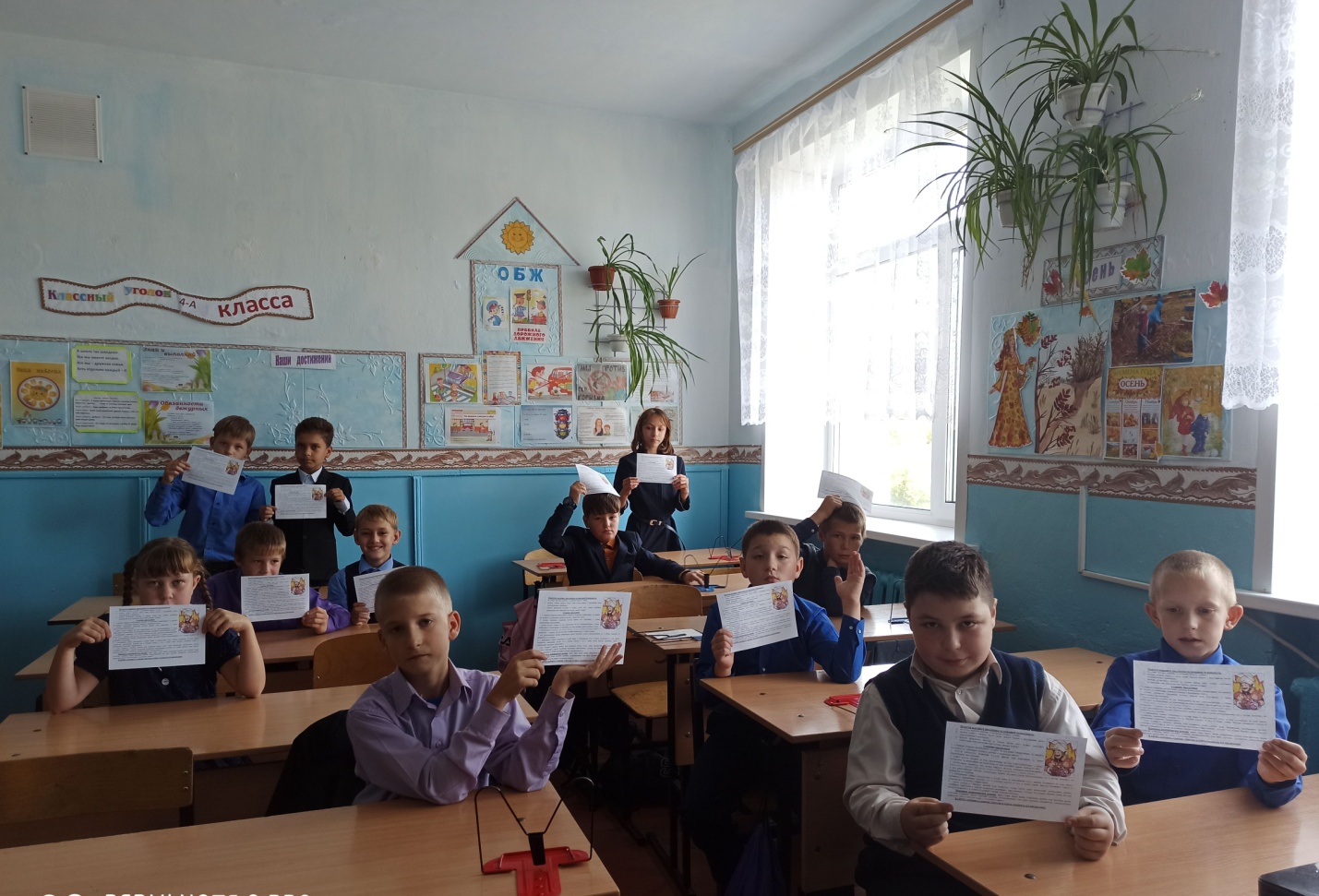 Фото 2. Беседа в 4 классе 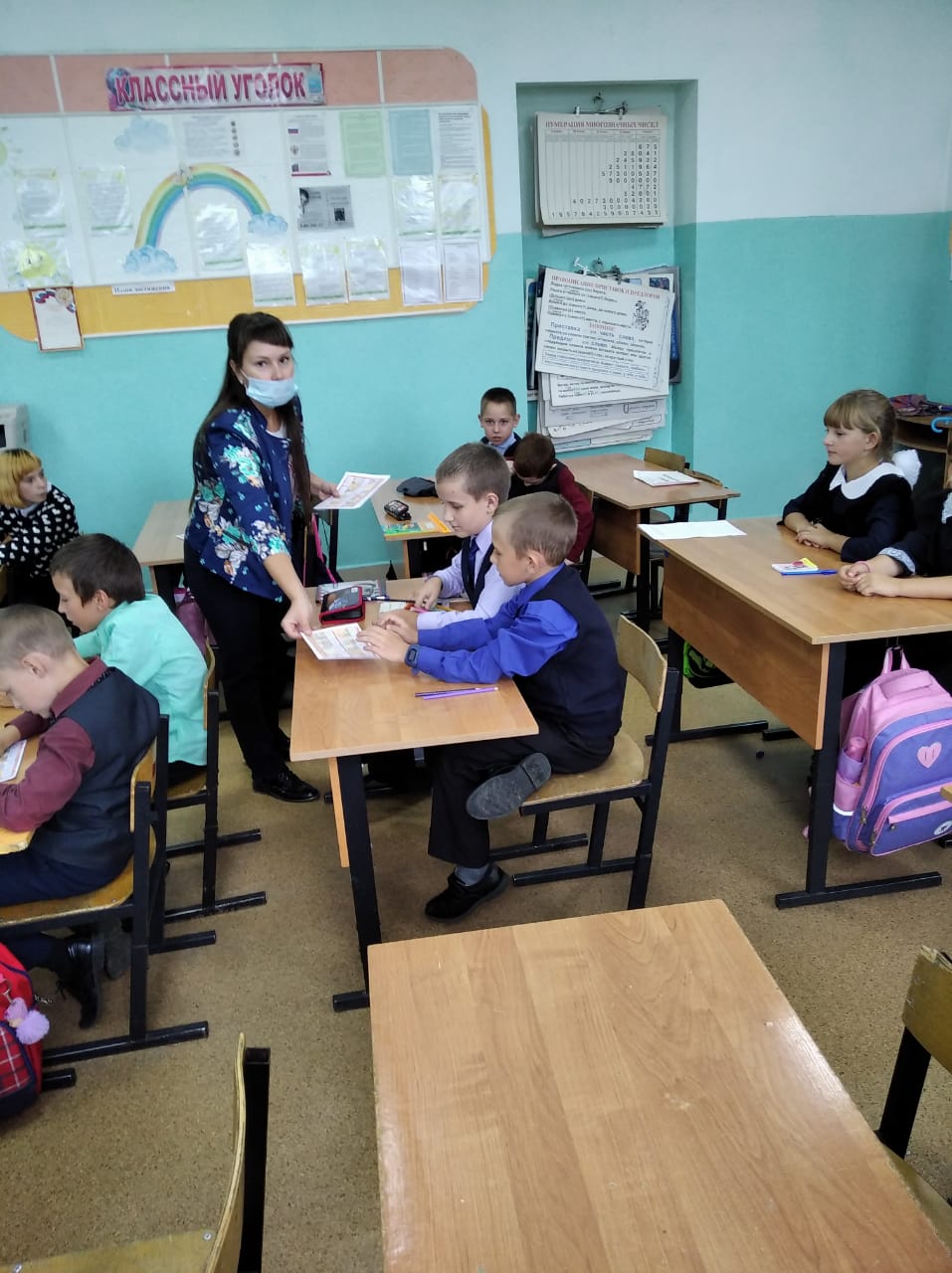 Фото 3. Беседа в 3 классе5423617